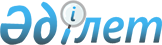 О бюджете села Умирзак на 2019-2021 годыРешение Актауского городского маслихата Мангистауской области от 9 января 2019 года № 21/239. Зарегистрировано Департаментом юстиции Мангистауской области 17 января 2019 года № 3780.
      В соответствии с Бюджетным кодексом Республики Казахстан от 4 декабря 2008 года, Законом Республики Казахстан от 23 января 2001 года "О местном государственном управлении и самоуправлении в Республике Казахстан" Актауский городской маслихат РЕШИЛ:
      1. Утвердить бюджет села Умирзак на 2019-2021 годы, согласно приложениям 1, 2 и 3 соответственно, в том числе на 2019 год в следующих объемах:
      1) доходы – 388 781,6 тысяч тенге, в том числе по:
      налоговым поступлениям – 102 564,6 тысяч тенге;
      неналоговым поступлениям – 228,0 тысяч тенге;
      поступлениям от продажи основного капитала – 0 тенге;
      поступлениям трансфертов – 285 989,0 тысяч тенге;
      2) затраты – 403 413,9 тысяч тенге;
      3) чистое бюджетное кредитование – 0 тенге, в том числе:
      бюджетные кредиты – 0 тенге;
      погашение бюджетных кредитов – 0 тенге;
      4) сальдо по операциям с финансовыми активами – 0 тенге, в том числе:
      приобретение финансовых активов – 0 тенге;
      поступления от продажи финансовых активов государства – 0 тенге;
      5) дефицит (профицит) бюджета – - 14 632,3 тысячи тенге;
      6) финансирование дефицита (использование профицита) бюджета – 14 632,3 тысячи тенге, в том числе:
      поступление займов – 0 тенге;
      погашение займов – 0 тенге;
      используемые остатки бюджетных средств – 14 632,3 тысяч тенге.
      Сноска. Пункт 1 - в редакции решения Актауского городского маслихата Мангистауской области от 19.12.2019 № 29/318(вводится в действие с 01.01.2019).


      2. Государственному учреждению "Аппарат Актауского городского маслихата" (руководитель аппарата – Д. Телегенова) после государственной регистрации настоящего решения в департаменте юстиции Мангистауской области обеспечить его официальное опубликование в Эталонном контрольном банке нормативных правовых актов Республики Казахстан и средствах массовой информации.
      3. Контроль за исполнением настоящего решения возложить на постоянную комиссию городского маслихата по вопросам экономики и бюджета (Б. Шапкан).
      4. Настоящее решение вступает в силу со дня государственной регистрации в департаменте юстиции Мангистауской области, вводится в действие по истечении десяти календарных дней после дня его первого официального опубликования и распространяется на отношения, возникшие с 1 января 2019 года. Бюджет села Умирзак на 2019 год
      Сноска. Приложение 1 - в редакции решения Актауского городского маслихата Мангистауской области от 19.12.2019 № 29/318(вводится в действие с 01.01.2019). Бюджет села Умирзак на 2020 год Бюджет села Умирзак на 2021 год
					© 2012. РГП на ПХВ «Институт законодательства и правовой информации Республики Казахстан» Министерства юстиции Республики Казахстан
				
      Председатель сессии 

Ж. Умбетова

      Секретарь городского маслихата 

С. Закенов
Приложение 1 к решению Актауского городского маслихатаот 9 января 2019 года № 21/239
Категория
Категория
Категория
Категория
Категория
Сумма тысяч тенге
Сумма тысяч тенге
Класс
Класс
Класс
Класс
Сумма тысяч тенге
Сумма тысяч тенге
Подкласс 
Подкласс 
Подкласс 
Сумма тысяч тенге
Сумма тысяч тенге
Наименование
Наименование
Сумма тысяч тенге
Сумма тысяч тенге
1 . Доходы
1 . Доходы
388 781,6
388 781,6
1
Налоговые поступления
Налоговые поступления
102 564,6
102 564,6
01
01
01
Подоходный налог
Подоходный налог
41 028,6
41 028,6
2
Индивидуальный подоходный налог
Индивидуальный подоходный налог
41 028,6
41 028,6
04
04
04
Hалоги на собственность
Hалоги на собственность
61 536,0
61 536,0
1
Hалоги на имущество
Hалоги на имущество
583,0
583,0
3
Земельный налог
Земельный налог
5 320,0
5 320,0
4
Hалог на транспортные средства
Hалог на транспортные средства
55 633,0
55 633,0
2
Неналоговые поступления
Неналоговые поступления
228,0
228,0
01
01
01
Доходы от государственной собственности
Доходы от государственной собственности
228,0
228,0
5
Доходы от аренды имущества, находящегося в государственной собственности
Доходы от аренды имущества, находящегося в государственной собственности
228,0
228,0
3
Поступления от продажи основного капитала
Поступления от продажи основного капитала
0,0
0,0
01
01
01
Продажа государственного имущества, закрепленного за государственными учреждениями
Продажа государственного имущества, закрепленного за государственными учреждениями
0,0
0,0
1
Продажа государственного имущества, закрепленного за государственными учреждениями
Продажа государственного имущества, закрепленного за государственными учреждениями
0,0
0,0
4
Поступления трансфертов 
Поступления трансфертов 
285 989,0
285 989,0
02
02
02
Трансферты из вышестоящих органов государственного управления
Трансферты из вышестоящих органов государственного управления
285 989,0
285 989,0
3
Трансферты из районного (города областного значения) бюджета
Трансферты из районного (города областного значения) бюджета
285 989,0
285 989,0
Функциональная группа
Функциональная группа
Функциональная группа
Функциональная группа
Функциональная группа
Функциональная группа
Функциональная группа
Функциональная группа
Сумма тысяч тенге
Администратор бюджетных программ
Администратор бюджетных программ
Администратор бюджетных программ
Администратор бюджетных программ
Администратор бюджетных программ
Администратор бюджетных программ
Администратор бюджетных программ
Администратор бюджетных программ
Сумма тысяч тенге
Программа
Программа
Программа
Программа
Программа
Программа
Сумма тысяч тенге
Наименование
Наименование
Сумма тысяч тенге
2. Затраты
2. Затраты
403 413,9
01
01
Государственные услуги общего характера
Государственные услуги общего характера
151 836,6
124
Аппарат акима города районного значения, села, поселка, сельского округа
Аппарат акима города районного значения, села, поселка, сельского округа
151 836,6
001
001
001
Услуги по обеспечению деятельности акима города районного значения, села, поселка, сельского округа
Услуги по обеспечению деятельности акима города районного значения, села, поселка, сельского округа
43 284,6
053
053
053
Управление коммунальным имуществом города районного значения, села, поселка, сельского округа
Управление коммунальным имуществом города районного значения, села, поселка, сельского округа
108 552,0
 04
 04
Образование
Образование
140 246,0
124
Аппарат акима города районного значения, села, поселка, сельского округа
Аппарат акима города районного значения, села, поселка, сельского округа
140 246,0
004
004
004
Дошкольное воспитание и обучение и организация медицинского обслуживания в организациях дошкольного воспитания и обучения
Дошкольное воспитание и обучение и организация медицинского обслуживания в организациях дошкольного воспитания и обучения
140 246,0
06
06
Социальная помощь и социальное обеспечение
Социальная помощь и социальное обеспечение
441,0
124
Аппарат акима города районного значения, села, поселка, сельского округа
Аппарат акима города районного значения, села, поселка, сельского округа
441,0
003
003
003
Оказание социальной помощи нуждающимся гражданам на дому
Оказание социальной помощи нуждающимся гражданам на дому
441,0
07
07
Жилищно-коммунальное хозяйство
Жилищно-коммунальное хозяйство
96 591,0
124
Аппарат акима города районного значения, села, поселка, сельского округа
Аппарат акима города районного значения, села, поселка, сельского округа
96 591,0
008
008
008
Освещение улиц в населенных пунктах
Освещение улиц в населенных пунктах
2 295,0
009
009
009
Обеспечение санитарии населенных пунктов
Обеспечение санитарии населенных пунктов
19 742,0
011
011
011
Благоустройство и озеленение населенных пунктов
Благоустройство и озеленение населенных пунктов
8 036,0
014
014
014
Организация водоснабжения населенных пунктов
Организация водоснабжения населенных пунктов
66 518,0
08
08
Культура, спорт, туризм и информационное пространство
Культура, спорт, туризм и информационное пространство
1 837,0
124
Аппарат акима города районного значения, села, поселка, сельского округа
Аппарат акима города районного значения, села, поселка, сельского округа
1 837,0
006
006
006
Поддержка культурно-досуговой работы на местном уровне
Поддержка культурно-досуговой работы на местном уровне
918,0
028
028
028
Проведение физкультурно-оздоровительных и спортивных мероприятий на местном уровне
Проведение физкультурно-оздоровительных и спортивных мероприятий на местном уровне
919,0
13
13
Прочие
Прочие
12 462,3
124
Аппарат акима города районного значения, села, поселка, сельского округа
Аппарат акима города районного значения, села, поселка, сельского округа
12 462,3
040
040
040
Реализация мероприятий для решения вопросов обустройства населенных пунктов в реализацию мер по содействию экономическому развитию регионов в рамках Программы развития регионов до 2020 года
Реализация мероприятий для решения вопросов обустройства населенных пунктов в реализацию мер по содействию экономическому развитию регионов в рамках Программы развития регионов до 2020 года
12 462,3
3. Чистое бюджетное кредитование
3. Чистое бюджетное кредитование
0,0
Бюджетные кредиты
Бюджетные кредиты
0,0
Погашение бюджетных кредитов
Погашение бюджетных кредитов
0,0
4. Сальдо по операциям с финансовыми активами
4. Сальдо по операциям с финансовыми активами
0,0
Приобретение финансовых активов
Приобретение финансовых активов
0,0
Поступления от продажи финансовых активов государства 
Поступления от продажи финансовых активов государства 
0,0
5. Дефицит (профицит) бюджета
5. Дефицит (профицит) бюджета
-14 632,3
6. Финансирование дефицита (использование профицита) бюджета
6. Финансирование дефицита (использование профицита) бюджета
14 632,3
Поступление займов
Поступление займов
0,0
Погашение займов
Погашение займов
0,0
8
8
Используемые остатки бюджетных средств
Используемые остатки бюджетных средств
14 632,3
01
Остатки бюджетных средств
Остатки бюджетных средств
14 632,3
1
1
1
Свободные остатки бюджетных средств
Свободные остатки бюджетных средств
14 632,3Приложение 2к решению Актауского городского маслихатаот 9 января 2019 года № 21/239
Категория
Категория
Категория
Категория
Категория
Сумма тысяч тенге
Сумма тысяч тенге
Класс
Класс
Класс
Класс
Сумма тысяч тенге
Сумма тысяч тенге
Подкласс 
Подкласс 
Подкласс 
Подкласс 
Сумма тысяч тенге
Сумма тысяч тенге
Наименование
Наименование
Сумма тысяч тенге
Сумма тысяч тенге 1 . ДОХОДЫ 1 . ДОХОДЫ 183172 183172
1
Налоговые поступления
Налоговые поступления
114723
114723
01
01
Подоходный налог
Подоходный налог
66600
66600
2
2
Индивидуальный подоходный налог
Индивидуальный подоходный налог
66600
66600
04
04
Hалоги на собственность
Hалоги на собственность
48123
48123
1
1
Hалоги на имущество
Hалоги на имущество
618
618
3
3
Земельный налог
Земельный налог
4435
4435
4
4
Hалог на транспортные средства
Hалог на транспортные средства
43070
43070
2
Неналоговые поступления
Неналоговые поступления
145
145
01
01
Доходы от государственной собственности
Доходы от государственной собственности
145
145
5
5
Доходы от аренды имущества, находящегося в государственной собственности
Доходы от аренды имущества, находящегося в государственной собственности
145
145
3
Поступления от продажи основного капитала
Поступления от продажи основного капитала
0
0
01
01
Продажа государственного имущества, закрепленного за государственными учреждениями
Продажа государственного имущества, закрепленного за государственными учреждениями
0
0
1
1
Продажа государственного имущества, закрепленного за государственными учреждениями
Продажа государственного имущества, закрепленного за государственными учреждениями
0
0
4
Поступления трансфертов 
Поступления трансфертов 
68304
68304
02
02
Трансферты из вышестоящих органов государственного управления
Трансферты из вышестоящих органов государственного управления
68304
68304
3
3
 

Трансферты из районного (города областного значения) бюджета
 

Трансферты из районного (города областного значения) бюджета
68304
68304
Функциональная группа
Функциональная группа
Функциональная группа
Функциональная группа
Функциональная группа
Функциональная группа
Функциональная группа
Функциональная группа
Сумма тысяч тенге
Администратор бюджетных программ
Администратор бюджетных программ
Администратор бюджетных программ
Администратор бюджетных программ
Администратор бюджетных программ
Администратор бюджетных программ
Администратор бюджетных программ
Администратор бюджетных программ
Сумма тысяч тенге
Программа
Программа
Программа
Программа
Программа
Программа
Сумма тысяч тенге
Наименование
Наименование
Сумма тысяч тенге 2. ЗАТРАТЫ 2. ЗАТРАТЫ 183172
01
01
Государственные услуги общего характера
Государственные услуги общего характера
41414
124
124
Аппарат акима города районного значения, села, поселка, сельского округа
Аппарат акима города районного значения, села, поселка, сельского округа
41414
001
001
Услуги по обеспечению деятельности акима города районного значения, села, поселка, сельского округа
Услуги по обеспечению деятельности акима города районного значения, села, поселка, сельского округа
41414
 04
 04
Образование
Образование
138737
124
124
Аппарат акима города районного значения, села, поселка, сельского округа
Аппарат акима города районного значения, села, поселка, сельского округа
138737
004
004
Дошкольное воспитание и обучение и организация медицинского обслуживания в организациях дошкольного воспитания и обучения
Дошкольное воспитание и обучение и организация медицинского обслуживания в организациях дошкольного воспитания и обучения
138737
06
06
Социальная помощь и социальное обеспечение
Социальная помощь и социальное обеспечение
840
124
124
Аппарат акима города районного значения, села, поселка, сельского округа
Аппарат акима города районного значения, села, поселка, сельского округа
840
003
003
Оказание социальной помощи нуждающимся гражданам на дому
Оказание социальной помощи нуждающимся гражданам на дому
840
08
08
Культура, спорт, туризм и информационное пространство
Культура, спорт, туризм и информационное пространство
2181
124
124
Аппарат акима города районного значения, села, поселка, сельского округа
Аппарат акима города районного значения, села, поселка, сельского округа
2181
006
006
Поддержка культурно-досуговой работы на местном уровне
Поддержка культурно-досуговой работы на местном уровне
1090
028
028
Проведение физкультурно-оздоровительных и спортивных мероприятий на местном уровне
Проведение физкультурно-оздоровительных и спортивных мероприятий на местном уровне
1091 3. ЧИСТОЕ БЮДЖЕТНОЕ КРЕДИТОВАНИЕ 3. ЧИСТОЕ БЮДЖЕТНОЕ КРЕДИТОВАНИЕ 0
Бюджетные кредиты
Бюджетные кредиты
0
Погашение бюджетных кредитов
Погашение бюджетных кредитов
0 4. САЛЬДО ПО ОПЕРАЦИЯМ С ФИНАНСОВЫМИ АКТИВАМИ 4. САЛЬДО ПО ОПЕРАЦИЯМ С ФИНАНСОВЫМИ АКТИВАМИ 0
Приобретение финансовых активов
Приобретение финансовых активов
0
Поступления от продажи финансовых активов государства 
Поступления от продажи финансовых активов государства 
0 5. ДЕФИЦИТ (ПРОФИЦИТ) БЮДЖЕТА 5. ДЕФИЦИТ (ПРОФИЦИТ) БЮДЖЕТА 0 6. ФИНАНСИРОВАНИЕ ДЕФИЦИТА (ИСПОЛЬЗОВАНИЕ ПРОФИЦИТА) БЮДЖЕТА 6. ФИНАНСИРОВАНИЕ ДЕФИЦИТА (ИСПОЛЬЗОВАНИЕ ПРОФИЦИТА) БЮДЖЕТА 0
Поступление займов
Поступление займов
0
Погашение займов
Погашение займов
0
Используемые остатки бюджетных средств
Используемые остатки бюджетных средств
0Приложение 3 к решению Актауского городского маслихатаот 9 января 2019 года № 21/239
Категория
Категория
Категория
Категория
Категория
Сумма тысяч тенге
Сумма тысяч тенге
Класс
Класс
Класс
Класс
Сумма тысяч тенге
Сумма тысяч тенге
Подкласс 
Подкласс 
Подкласс 
Подкласс 
Сумма тысяч тенге
Сумма тысяч тенге
Наименование
Наименование
Сумма тысяч тенге
Сумма тысяч тенге 1 . ДОХОДЫ 1 . ДОХОДЫ 188203 188203
1
Налоговые поступления
Налоговые поступления
121751
121751
01
01
Подоходный налог
Подоходный налог
70741
70741
2
2
Индивидуальный подоходный налог
Индивидуальный подоходный налог
70741
70741
04
04
Hалоги на собственность
Hалоги на собственность
51010
51010
1
1
Hалоги на имущество
Hалоги на имущество
655
655
3
3
Земельный налог
Земельный налог
4701
4701
4
4
Hалог на транспортные средства
Hалог на транспортные средства
45654
45654
2
Неналоговые поступления
Неналоговые поступления
154
154
01
01
Доходы от государственной собственности
Доходы от государственной собственности
154
154
5
5
Доходы от аренды имущества, находящегося в государственной собственности
Доходы от аренды имущества, находящегося в государственной собственности
154
154
3
Поступления от продажи основного капитала
Поступления от продажи основного капитала
0
0
01
01
Продажа государственного имущества, закрепленного за государственными учреждениями
Продажа государственного имущества, закрепленного за государственными учреждениями
0
0
1
1
Продажа государственного имущества, закрепленного за государственными учреждениями
Продажа государственного имущества, закрепленного за государственными учреждениями
0
0
4
Поступления трансфертов 
Поступления трансфертов 
66298
66298
02
02
Трансферты из вышестоящих органов государственного управления
Трансферты из вышестоящих органов государственного управления
66298
66298
3
3
 

Трансферты из районного (города областного значения) бюджета
 

Трансферты из районного (города областного значения) бюджета
66298
66298
Функциональная группа
Функциональная группа
Функциональная группа
Функциональная группа
Функциональная группа
Функциональная группа
Функциональная группа
Функциональная группа
Сумма тысяч тенге
Администратор бюджетных программ
Администратор бюджетных программ
Администратор бюджетных программ
Администратор бюджетных программ
Администратор бюджетных программ
Администратор бюджетных программ
Администратор бюджетных программ
Администратор бюджетных программ
Сумма тысяч тенге
Программа
Программа
Программа
Программа
Программа
Программа
Сумма тысяч тенге
Наименование
Наименование
Сумма тысяч тенге 2. ЗАТРАТЫ 2. ЗАТРАТЫ 188203
01
01
Государственные услуги общего характера
Государственные услуги общего характера
42153
124
124
Аппарат акима города районного значения, села, поселка, сельского округа
Аппарат акима города районного значения, села, поселка, сельского округа
42153
001
001
Услуги по обеспечению деятельности акима города районного значения, села, поселка, сельского округа
Услуги по обеспечению деятельности акима города районного значения, села, поселка, сельского округа
42153
 04
 04
Образование
Образование
142899
124
124
Аппарат акима города районного значения, села, поселка, сельского округа
Аппарат акима города районного значения, села, поселка, сельского округа
142899
004
004
Дошкольное воспитание и обучение и организация медицинского обслуживания в организациях дошкольного воспитания и обучения
Дошкольное воспитание и обучение и организация медицинского обслуживания в организациях дошкольного воспитания и обучения
142899
06
06
Социальная помощь и социальное обеспечение
Социальная помощь и социальное обеспечение
840
124
124
Аппарат акима города районного значения, села, поселка, сельского округа
Аппарат акима города районного значения, села, поселка, сельского округа
840
003
003
Оказание социальной помощи нуждающимся гражданам на дому
Оказание социальной помощи нуждающимся гражданам на дому
840
08
08
Культура, спорт, туризм и информационное пространство
Культура, спорт, туризм и информационное пространство
2311
124
124
Аппарат акима города районного значения, села, поселка, сельского округа
Аппарат акима города районного значения, села, поселка, сельского округа
2311
006
006
Поддержка культурно-досуговой работы на местном уровне
Поддержка культурно-досуговой работы на местном уровне
1155
028
028
Проведение физкультурно-оздоровительных и спортивных мероприятий на местном уровне
Проведение физкультурно-оздоровительных и спортивных мероприятий на местном уровне
1156 3. ЧИСТОЕ БЮДЖЕТНОЕ КРЕДИТОВАНИЕ 3. ЧИСТОЕ БЮДЖЕТНОЕ КРЕДИТОВАНИЕ 0
Бюджетные кредиты
Бюджетные кредиты
0
Погашение бюджетных кредитов
Погашение бюджетных кредитов
0 4. САЛЬДО ПО ОПЕРАЦИЯМ С ФИНАНСОВЫМИ АКТИВАМИ 4. САЛЬДО ПО ОПЕРАЦИЯМ С ФИНАНСОВЫМИ АКТИВАМИ 0
Приобретение финансовых активов
Приобретение финансовых активов
0
Поступления от продажи финансовых активов государства 
Поступления от продажи финансовых активов государства 
0 5. ДЕФИЦИТ (ПРОФИЦИТ) БЮДЖЕТА 5. ДЕФИЦИТ (ПРОФИЦИТ) БЮДЖЕТА 0 6. ФИНАНСИРОВАНИЕ ДЕФИЦИТА (ИСПОЛЬЗОВАНИЕ ПРОФИЦИТА) БЮДЖЕТА 6. ФИНАНСИРОВАНИЕ ДЕФИЦИТА (ИСПОЛЬЗОВАНИЕ ПРОФИЦИТА) БЮДЖЕТА 0
Поступление займов
Поступление займов
0
Погашение займов
Погашение займов
0
Используемые остатки бюджетных средств
Используемые остатки бюджетных средств
0